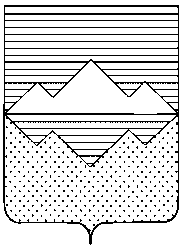 АДМИНИСТРАЦИЯ
САТКИНСКОГО МУНИЦИПАЛЬНОГО РАЙОНА
ЧЕЛЯБИНСКОЙ ОБЛАСТИ
ПОСТАНОВЛЕНИЕОт  «03»  ноября  2023  года   №  649                         г. СаткаО    запрете   выхода     населения    и      выезда транспортных   средств   на   лед   водоемов    в Саткинском         муниципальном            районе            ПОСТАНОВЛЯЮ:Запретить населению выход, а так же выезд всех видов транспортных средств на лёдводоемов Саткинского муниципального района с 07.11.2023. Рекомендовать главам городских и сельских поселений:информировать население о запрете выхода и выезда на лёд рек, озер и других водоёмов;принять меры, направленные на предотвращение несчастных случаев и возникновение непроверенных переправ и переходов;выставить предупреждающие знаки и объявления о запрете выхода граждан  и выезда транспортных средств  на лед в местах переправ и переходов, а так же в местах массового подледного лова рыбы.         3. Рекомендовать директору Муниципального унитарного предприятия «Водоканал» Маклецову Е.Н., директору Акционерного общества «Саткинский чугуноплавильный завод» Иванову А.В., генеральному директору Акционерного общества «Энергосистемы» Минайлову С.Г., исполняющему обязанности начальника Управления жилищно-коммунального хозяйства Саткинского муниципального района Смирновой В.С.  восстановить у водоемов Саткинского муниципального района аншлаги  о запрете выхода на лед для населения.           5.  Начальнику  Муниципального казенного учреждения «Управление  образования  Саткинского  муниципального  района»  Барановой Е.Ю.  организовать проведение профилактической и разъяснительной работы по соблюдению правил поведения  на водоёмах и информирование детей о запрете выхода на лёд.6. Отделу организационной и контрольной работы Управления делами и организационной работы Администрации Саткинского муниципального района                     (Корочкина Н.П.)  опубликовать настоящее постановление в газете «Саткинский рабочий» и на официальном сайте Администрации Саткинского муниципального района.7.  Контроль за выполнением настоящего постановления возложить на заместителя Главы Саткинского муниципального района по межведомственному взаимодействию и безопасности Шевалдина В.А.          Глава Саткинского муниципального района                                                   А.А. Глазковв осенне-зимний период 2023  годаВ соответствии с Водным кодексом Российской Федерации, с  постановлением Правительства Челябинской области от 19.09.2012 № 479-П «О Правилах охраны жизни людей на водных объектах в Челябинской области», в связи с понижением температуры воздуха, становлением ледостава на реках и водоемах Саткинского  муниципального района и в целях предотвращения гибели людей,